Основне призначення цього розділу – це визначення економічної доцільності підприємницького проекту на основі співставлення доходів та витрат від виробництва продукції. Джерела фінансування проекту зображені в таблиці 1.Таблиця 1Джерела фінансуванняЗалежно від часу виникнення  витрати можуть бути:          -   поточними – витрати, які здійснюються щоденно в даному періоді;         -  одноразовими (інвестиційні) – це разові витрати, що здійснюються не частіше як один раз на місяць;         -  майбутніми – це витрати, на які резервуються кошти в кошторисно- нормативному порядку (оплата відпусток, сезонні витрати та ін).На підставі обсягу виробництва та операційних витрат в розрізі основних структурних елементів, що розраховано у виробничому плані, складається кошторис витрат і калькуляція собівартості продукції.Таблиця 2Калькуляція собівартості продукціїПрибуток від операційної діяльності – визначається як сума валового прибутку та інших операційних доходів за мінусом адміністративних витрат, виплат на збут продукції, виконання робіт, надання послуг та інши операційних витрат.Прибуток від звичайної діяльності – це сума прибутку від операційної діяльності, доходів від участі у капіталі, фінансових та інших доходів за мінусом витрат від участі в капіталі, фінансових та інших витрат.Загальний прибуток – це сума прибутку від звичайної діяльності підприємства, скоригована на суму надзвичайних доходів та витрат.Таблиця 3Прогноз фінансових результатів, тис.грн.Оцінка ризику та гарантійНеобхідність аналізу ризиків інвестиційного проекту полягає в тому, що інвестиційні проекти розробляються на основі визначених передбачень щодо капітальних і поточних витрат, обсягів реалізації продукції, цін на товари та послуги тощо. Незалежно від якості та кількості даних передбачень, майбутній розвиток подій завжди є неоднозначним, тому практика планування капітальних інвестицій розглядає й аспекти невизначеності та ризику.В інвестиційному і фінансовому менеджменті під ризиком найчастіше розуміють міру непевності в одержанні очікуваних доходів від заданих інвестицій. У ринковій економіці завжди наявний ризик. Якщо конкретизувати загальне визначення ризику для аналізу проекту, то ризик проекту – це міра непевності в одержанні очікуваного рівня дохідності при реалізації даного проекту.Метою аналізу проектних ризиків є:– надання оцінки всім видам ризиків проекту;– визначення ступеня доцільності реалізації проекту за наявного рівня ризику та способів його зниження;– визначення можливих шляхів зниження ризиків.Проектні ризики бувають зовнішні та внутрішні. Зовнішні ризики, у свою, чергу поділяються на непередбачувані і передбачувані.Зовнішні непередбачувані ризики зумовлені:– зміною політичної ситуації та непередбачуваними державними заходами регулювання у сфері землекористування, оподаткування, ціноутворення, експорту-імпорту, охорони довкілля і т.д.;– природними катастрофами (повенями, землетрусами, кліматичними змінами тощо);– злочинами та несподіваним зовнішнім екологічним і соціальним впливом;– зривами у створенні необхідної інфраструктури, банкрутствами, затримками у фінансуванні, помилками у визначенні цілей проекту.Зовнішні непередбачувані ризики врахувати практично неможливо.Зовнішні ж передбачувані ризики при аналізі проекту можна врахувати. До них належать:– ринковий ризик через погіршення можливостей одержання сировини, підвищення цін на неї, зміну вимог споживачів продукції, посилення конкуренції тощо;– операційний ризик, пов’язаний із відступом від цілей проекту і неможливістю підтримання управління проектом;– ризик шкідливого екологічного впливу;– ризик негативних соціальних наслідків;– ризик зміни валютних курсів;– ризик непрогнозованої інфляції;– ризик податкового тиску.Внутрішні ризики поділяються на планово-фінансові, пов’язані із зривом планів робіт і перевитратою коштів, та технічні, пов’язані із зміною технології, погіршенням якості продукції, помилками в проектно-технічній документації і т.д.Проектні ризики зумовлені особливостями життєвого циклу проекту. Для оцінки ризику при виборі варіанта інвестування можна застосовувати метод експертних оцінок ризиків у різних фазах проекту.При аналізі ризиків у передінвестиційній фазі оцінюють фінансово-економічну життєздатність проекту, організаційно-технічний потенціал, функції та завдання основних учасників, роботи, що виконуються, і рівень гарантій за інвестиціями та кредитами.В інвестиційній фазі оцінюють структуру управління проектом, перебіг його реалізації і якість виконання проектних робіт.В експлуатаційній фазі оцінці підлягають фактори, які негативно впливають на реалізацію проекту – затримка будівництва, перевищення витрат, непогодженість щодо фінансування, неспроможність контрагентів, втручання держави, виникнення збитків, підвищення цін на сировину та енергоносії, некваліфіковане управління персоналом.Аналіз ризиків у передінвестиційній фазі лежить в основі вибору варіанта інвестування, однак при цьому прогнозуються ризики і в інвестиційній та експлуатаційній фазах.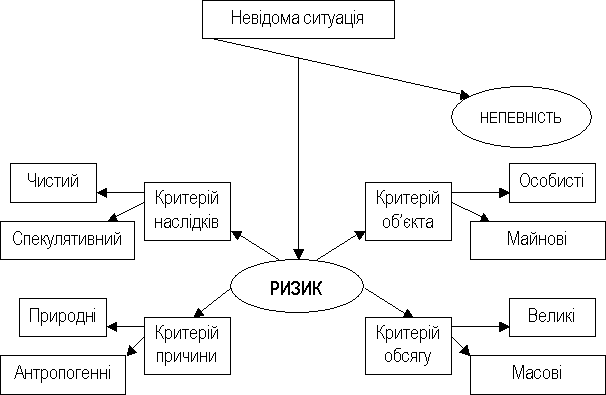 Рис. 1. Види ризиків за критеріями.Таблиця 4IRR=120+((120-15)* 964237,54/(964237,54-(-2775,93))= 224,7%.EIRR=((964237,54-(-2775,93)/(( 964237,54-2775,93)/2))/((15-120)/((15+120)/2))=1.29.Як бачимо, даний проект доцільно реалізовувати оскільки він є прибутковим. Чиста теперішня вартість є слабоеластичною за ставкою дисконту.№ з/пНайменування джерел2010рік2010рік2010рік2010рікВсьогоВсього№ з/пНайменування джерелІІІкв.ІVкв.Iкв.IIкв.тис.грн.%1.Власні кошти500696969,534707,534100№ з/пСтатті витратВартість, грн.№ з/пСтатті витратТовар1.Сировина та матеріали2840272.Покупні вироби та напівфабрикати131723.Паливо та енергія (технологічні)951914.Заробітна плата основна та додаткова ПВП177005.Нарахування на зарплату59827.Амортизація442709.Загальновиробничі витрати247192Всього повна собівартість707534№ з/пПоказники2010 рік1231.Загальний обсяг продажу, шт3048002.Дохід (виручка) від реалізації продукції, грн.9906003.ПДВ, грн.1981204.Чистий дохід (виручка) від реалізації, грн.7924805.Собівартість реалізованої продукції, грн.6075346.Валовий прибуток, грн.1849466.1.Рентабельність за валовим прибутком,%30,447.Адміністративні витрати, грн.600008.Витрати на збут, грн.400009.Фінансовий результат від операційної діяльності, грн.8494610.Рентабельність за фінансовим результатом від операційної діяльності,%10,7211.Фінансові витрати від звичайної діяльності до оподаткування, грн.8494612.Податок на прибуток, грн.2123613.Чистий прибуток, грн.6371014.Рентабеьність за чистим прибутком, %8,04РікВитратиПрибутокЧистий грошовий потік1/(1+0,15)^nДисконтований грошовий потік1/(1+1,2)^nДисконтваний грошовий потік1241800-2418000,87-210260,860,4545-109909,0927075349906002830660,76214038,560,206658484,7137075349906002830660,66186120,480,093926583,9647075349906002830660,57161843,900,042712083,6257075349906002830660,50140733,820,01945492,5567075349906002830660,43122377,240,00882496,6277075349906002830660,38106414,990,00401134,8387075349906002830660,3392534,770,0018515,8397075349906002830660,2880465,020,0008234,47107075349906002830660,2569969,580,0004106,58ЧТВ=964237,54ЧТВ=-2775,93